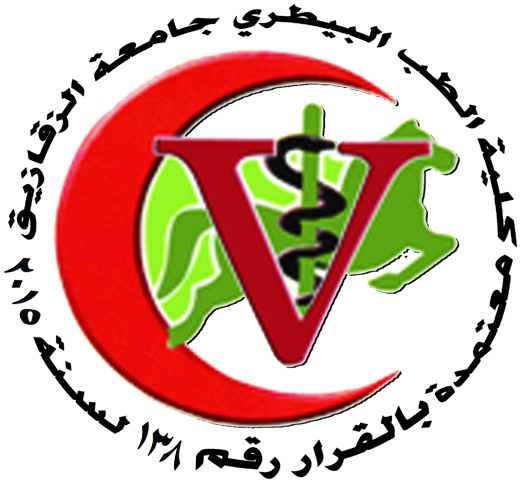 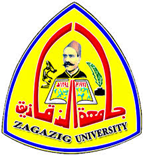 كلية الطب البيطرىقسم الجراحة والتخدير والأشعة	السمات المميزة لقسم الولادة	رؤية ورسالة القسمإنشاء وحدة التلقيح الاصطناعي خطة السيمنارات العلمية الدورات التدريبيةالابحاث المنشورة دوليا ومحليا التعاون الدولى فى مجال البحث العلمى ( المانيا- النمسا- بلجيكا- امريكا-انجلترا- الصين- اليابان- السعوديه) 7  - تأسيس وحدة الموجات فوق صوتية بالاتىجهاز موجات فوق صوتية ملونرئيس القسمأ.د./ عاطف بدر مهدي 